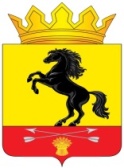                 АДМИНИСТРАЦИЯМУНИЦИПАЛЬНОГО ОБРАЗОВАНИЯ       НОВОСЕРГИЕВСКИЙ РАЙОН         ОРЕНБУРГСКОЙ ОБЛАСТИ                 ПОСТАНОВЛЕНИЕ__27.12.2019_________ №  ____1268-п_______________                  п. НовосергиевкаО внесении изменений  в постановлениеадминистрации Новосергиевского районаот 07.09.2018 № 736-п (в редакции постановлений администрации Новосергиевского района  от 27.12.2018  №1120-п, от  04.03.2019  № 223-п, 29.03.2019 № 284-п, 31.07.2019 № 685-п,16.10.2019 №1005-п) В целях обеспечения социальных гарантий работников муниципальных учреждений Новосергиевского района Внести изменения в приложение к постановлению администрации Новосергиевского района от 07.09.2018 № 736-п «Об утверждении положения об оплате труда работников муниципальных учреждений культуры, подведомственных отделу культуры администрации Новосергиевского района в новой редакции и о признании утративших силу некоторых нормативно - правовых актов» (в редакции постановлений администрации Новосергиевского района  от 27.12.2018  №1120-п, от  04.03.2019  № 223-п, 29.03.2019 № 284-п, 31.07.2019 № 685-п, 16.10.2019 № 1005-п), изложив таблицу в  разделе II «Порядок и условия оплаты труда, занимающих должности служащих и работников образования в сфере культуры» в следующей редакции:2.   Контроль за исполнением настоящего постановления возложить на начальника  МКУ «Отдел культуры администрации Новосергиевского района оренбургской области» Погребную Е.В.3. Постановление вступает в силу  с момента его опубликования на официальном сайте администрации Новосергиевского района и   распространяется на правоотношения, возникшие с 1 января  2020года.Глава администрации района                                                                               А.Д. Лыков   Разослано: финансовому отделу, отделу культуры, МКУ «Центр бюджетного  (бухгалтерского) учета и отчетности администрации Новосергиевского района», орготделу, прокурору.ПрофессиональныеквалификационныегруппыДолжностиСумма должностного оклада, руб.Должности работников культуры, искусства и кинематографии среднего звенааккомпаниатор,культорганизатор, руководитель кружка10450Должности работников культуры, искусства и кинематографии ведущего звенахудожник-постановщик,методист библиотеки,методист клубного учреждения,специалист по методике клубной работы, звукооператор, библиотекарь, библиограф, редактор библиотеки, главный библиотекарь, хранитель фондов11000Должности руководящего состава учреждений культуры, искусства и кинематографии художественный руководитель,режиссер,дирижер,балетмейстер,хормейстер,режиссер массовых представлений,руководитель клубногоформирования- любительского объединения13200Должности педагогических работников4 квалификационный уровеньпреподаватель10120Должности педаго-гических работников 2 квалификационный уровеньконцертмейстер9570Общеотраслевые должности служащих первого уровня1 квалификационный уровеньсекретарь,делопроизводитель8360Общеотраслевые должности служащих третьего уровня1 квалификационный уровеньинженер по охране труда,9636Размеры окладов работников учреждений культуры, занимающих должности работников культуры, которые не отнесены в ПКГ- заведующий СДК, СКРазмеры окладов работников учреждений культуры, занимающих должности работников культуры, которые не отнесены в ПКГ- заведующий СДК, СК13200